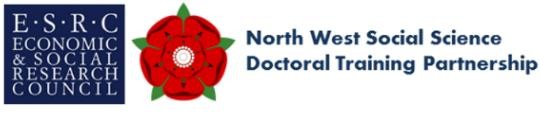 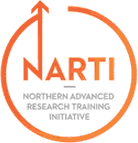 Dream, Plan, Achieve: Researching to Make aDifference27th & 28th June 2022University of Liverpool Management School & Liverpool Business SchoolDream, Plan, Achieve: Researching to Make aDifference27th & 28th June 2022University of Liverpool Management School & Liverpool Business SchoolAPPLICATION FORMAPPLICATION FORMSurnameForenameUniversityCurrent level of PhD studyArea of researchUniversity email addressConfirmation that you are able to commit to attending both dates (27-28 June 2022)Will you require accommodation?-	Open to non-Liverpool students only-	Subject to availability-	27-28 June 2022 onlyDietary requirementsAccess requirementsPlease submit this booking form, along with your 1000 word extended abstract and letter of support from your supervisor, to narti@lubs.leeds.ac.uk by no later than Monday 28th February 2022, 17:00.Please submit this booking form, along with your 1000 word extended abstract and letter of support from your supervisor, to narti@lubs.leeds.ac.uk by no later than Monday 28th February 2022, 17:00.